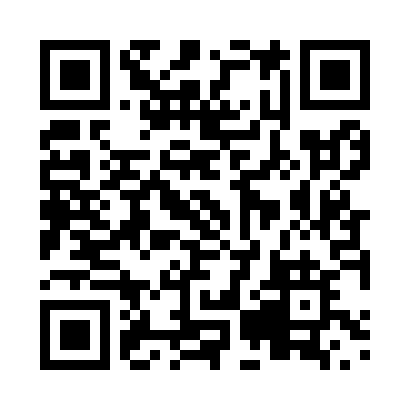 Prayer times for Tunaville, New Brunswick, CanadaWed 1 May 2024 - Fri 31 May 2024High Latitude Method: Angle Based RulePrayer Calculation Method: Islamic Society of North AmericaAsar Calculation Method: HanafiPrayer times provided by https://www.salahtimes.comDateDayFajrSunriseDhuhrAsrMaghribIsha1Wed4:416:161:246:258:3410:082Thu4:396:141:246:258:3510:103Fri4:376:131:246:268:3610:124Sat4:356:111:246:278:3710:145Sun4:336:101:246:288:3910:166Mon4:316:081:246:288:4010:177Tue4:296:071:246:298:4110:198Wed4:286:061:246:308:4210:219Thu4:266:051:246:318:4310:2310Fri4:246:031:246:318:4510:2411Sat4:226:021:246:328:4610:2612Sun4:206:011:246:338:4710:2813Mon4:186:001:246:338:4810:3014Tue4:175:581:246:348:4910:3115Wed4:155:571:246:358:5010:3316Thu4:135:561:246:358:5210:3517Fri4:125:551:246:368:5310:3718Sat4:105:541:246:378:5410:3819Sun4:085:531:246:378:5510:4020Mon4:075:521:246:388:5610:4221Tue4:055:511:246:398:5710:4322Wed4:045:501:246:398:5810:4523Thu4:025:491:246:408:5910:4624Fri4:015:491:246:409:0010:4825Sat4:005:481:246:419:0110:5026Sun3:585:471:246:429:0210:5127Mon3:575:461:246:429:0310:5328Tue3:565:461:256:439:0410:5429Wed3:555:451:256:439:0510:5630Thu3:535:441:256:449:0610:5731Fri3:525:441:256:449:0710:58